INGLÉS – PRIMER GRADORepaso de la canción trabajada en jardín “Head, shoulders, knees and toes” para terminar haciendo foco en las partes del rostro (ojos, orejas, boca y nariz)https://www.youtube.com/watch?v=ZanHgPprl-0ACTIVIDAD 1: DIBUJO EN EL CUADERNO UN ROSTRO Y ESCRIBO SUS PARTES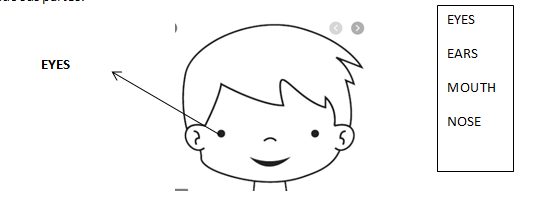 ACTIVIDAD 2: aprendo vocabulario con audio y luego uno con flechas la pág 61.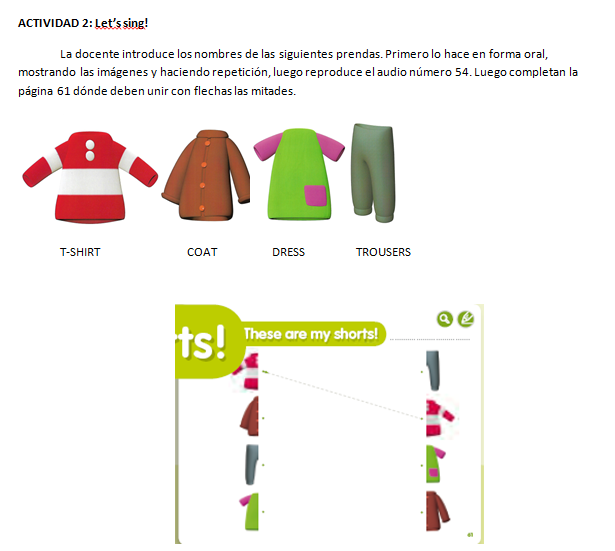 LINK PARA AUDIOS EN DRIVEhttps://drive.google.com/open?id=1NSR48MGJpEwHRSM3vWj0Lc37mEqyIvIJ